Об утверждении порядка взаимодействия органов местного самоуправления и муниципальных учреждений с организаторами добровольческой (волонтерской) деятельности, добровольческими (волонтерскими) организациямиВ соответствии с Федеральным законом от 05.02.2018 № 15-ФЗ «О внесении изменений в отдельные законодательные акты Российской Федерации по вопросам добровольчества (волонтерства),  администрация Ефремкасинского сельского поселения  постановляет:Утвердить Порядок взаимодействия органов местного самоуправления и муниципальных учреждений с организаторами добровольческой (волонтерской) деятельности, добровольческими (волонтерскими) организациями (прилагается).Настоящее постановление вступает в силу после официального опубликования и подлежит размещению на официальном сайте муниципального образования Ефремкасинского сельского поселения  в информационно-телекоммуникационной сети Интернет.Контроль за исполнением постановления оставляю за собой. Глава Ефремкасинскогосельского поселения   	                     В.М. ЕфимовПриложение к постановлению   администрации 								Ефремкасинского сельского поселения								от 08.02.2021 г. № 09Порядоквзаимодействия   администрации  Ефремкасинского сельского поселения и муниципальных предприятий, и учреждений с организаторами добровольческой (волонтерской) деятельности, добровольческими (волонтерскими) организациямиI. Общие положения. 1.	Настоящий Порядок взаимодействия  администрации Ефремкасинского сельского поселения и муниципальных предприятий, и учреждений с организаторами добровольческой (волонтерской) деятельности, добровольческими (волонтерскими) организациями (далее – Порядок) регулирует общественные отношения, возникающие в связи с осуществлением добровольческой (волонтерской) деятельности на территории Ефремкасинского сельского поселения и направлен на развитие, поддержку и популяризацию добровольческой (волонтерской) деятельности на территории Ефремкасинского сельского поселения.2.	Под добровольческой (волонтерской) деятельностью понимается добровольная деятельность в форме безвозмездного выполнения работ и (или) оказания услуг в целях, указанных в пункте 1 статьи 2 Федерального закона от 11.08.2005 № 135-ФЗ "О благотворительной деятельности и добровольчестве (волонтерстве)" (далее – закон 135-ФЗ).3.	Добровольцы (волонтеры) – физические лица, осуществляющие добровольческую (волонтерскую) деятельность в целях, указанных в пункте 1 статьи 2 закона 135-ФЗ.4.	Организаторы добровольческой (волонтерской) деятельности – некоммерческие организации и физические лица, которые привлекают на постоянной или временной основе добровольцев (волонтеров) к осуществлению добровольческой (волонтерской) деятельности и осуществляют руководство их деятельностью.5.	Добровольческая (волонтерская) организация – некоммерческая организация в форме общественной организации, общественного движения, общественного учреждения, религиозной организации, ассоциации (союза), фонда или автономной некоммерческой организации, которая осуществляет деятельность в целях, указанных в пункте 1 статьи 2 закона 135-ФЗ, привлекает на постоянной или временной основе добровольцев (волонтеров) к осуществлению добровольческой (волонтерской) деятельности и осуществляет руководство их деятельностью. 6.	Муниципальные предприятия и учреждения – предприятия и учреждения, созданные муниципальным образованием, функции и полномочия учредителя в отношении которых, осуществляются органом местного самоуправления.II. Цели и задачи взаимодействия  администрации Ефремкасинского сельского поселения и муниципальных предприятий и учреждений с организаторами добровольческой (волонтерской) деятельности, добровольческими (волонтерскими) организациями.7.	Основная цель организации взаимодействия  администрации Ефремкасинского  сельского поселения и муниципальных предприятий, и учреждений с организаторами добровольческой (волонтерской) деятельности, добровольческими (волонтерскими) организациями – создать условия для развития и распространения добровольческой (волонтерской) деятельности на территории Ефремкасинского сельского поселения.8.	Задачи взаимодействия:8.1.	Обеспечение эффективного партнерского сотрудничества  администрации Ефремкасинского сельского поселения и муниципальных предприятий и учреждений с организаторами добровольческой (волонтерской) деятельности, добровольческими (волонтерскими) организациями. 8.2.	Содействие в работе организаторам добровольческой (волонтерской) деятельности, добровольческим (волонтерскими) организациям. III. Принципы взаимодействия местной администрации Ефремкасинского  сельского поселения и муниципальных предприятий и учреждений 
с организаторами добровольческой (волонтерской) деятельности, добровольческими (волонтерскими) организациями.9.	Взаимодействие  администрации Ефремкасинского   сельского поселения и муниципальных предприятий и учреждений с организаторами добровольческой (волонтерской) деятельности, добровольческими (волонтерскими) организациями основывается на принципах партнерского сотрудничества, добровольного взаимодействия, взаимного контроля и ответственности сторон за выполнение принятых обязательств.10.	В целях реализации настоящего Порядка:   - под партнерским сотрудничеством понимают совместное решение определенных задач, направленных на достижение общих целей,  администрацией Ефремкасинского  сельского поселения и муниципальными предприятиями, и учреждениями с организаторами добровольческой (волонтерской) деятельности, добровольческими (волонтерскими) организациями на равных правах и условиях; - под добровольным взаимодействием понимают взаимодействие администрации Ефремкасинского  сельского поселения  и муниципальных предприятий, и учреждений с организаторами добровольческой (волонтерской) деятельности, добровольческими (волонтерскими) организациями на добровольных началах;- под взаимным контролем понимают контроль за исполнением обязательств, принятых администрации Ефремкасинского  сельского поселения, муниципальными предприятиями и учреждениями, организаторами добровольческой (волонтерской) деятельности, добровольческими (волонтерскими)организациями,
в рамках партнерского сотрудничества со стороны всех участников;- под ответственностью сторон за выполнение принятых обязательств понимают  ответственность  администрации Ефремкасинского  сельского поселения,  муниципальных предприятий и учреждений, организаторов добровольческой (волонтерской) деятельности, добровольческих (волонтерских) организаций по обязательствам в рамках осуществления партнерского сотрудничества. IV. Порядок взаимодействия  администрации Ефремкасинского  сельского поселения  и муниципальных предприятий и учреждений с организаторами добровольческой (волонтерской) деятельности, добровольческими (волонтерскими) организациями.12.	Взаимодействие администрации Ефремкасинского  сельского поселения и муниципальных предприятий и учреждений с организаторами добровольческой (волонтерской) деятельности, добровольческими (волонтерскими) организациями может быть инициировано каждой из сторон.13.	С целью организации взаимодействия одна из сторон формирует предложение о сотрудничестве.14.	Предложение о сотрудничестве включает официальное юридическое название организации, сведения о государственной регистрации, перечень видов деятельности с их описанием, описание предлагаемого социального проекта, программы или иного вида благотворительной деятельности, ФИО и контакты руководителя организации и ответственного исполнителя, адрес официального сайта в сети "Интернет".15.	Предложение по организации сотрудничества рассматривается соответствующей стороной в течение 20 (двадцати) рабочих дней.16.	По результатам рассмотрения предложения о сотрудничестве, выносится решение о согласовании намерений или отказ, которые оформляются в письменном виде.17.	Основные формы взаимодействия  администрации Ефремкасинского сельского поселения и муниципальных предприятий и учреждений с организаторами добровольческой (волонтерской) деятельности, добровольческими (волонтерскими) организациями:-	информационное;-	консультационно-методическое;-	совместная организация и проведение мероприятий, -	разработка нормативных правовых актов.18.	Конкретные формы сотрудничества, а также виды благотворительной деятельности определяются договором о сотрудничестве (Приложение). 19.	Договор о сотрудничестве заключается в течение 14 (четырнадцати) рабочих дней от даты согласования предложения о сотрудничестве.20.	Договор о сотрудничестве, заключаемый муниципальным предприятием,  учреждением с организаторами добровольческой (волонтерской) деятельности, добровольческими (волонтерскими) организациями, направляется на согласование 
в местную администрацию Ефремкасинского  сельского поселения. 21.	Должностное лицо  администрации ответственное за  взаимодействие с организаторами добровольческой (волонтерской) деятельности, добровольческими (волонтерскими) организациями ведет учет заключенных договоров о сотрудничестве и реализуемых социальных проектов и программ. Приложениек порядку взаимодействия  администрацииЕфремкасинского сельского поселенияи муниципальных предприятий и учрежденийс организаторами добровольческой(волонтерской) деятельности,добровольческими (волонтерскими) организациямиДоговор о сотрудничестве д. Ефремкасы				                                       "__" _________ 20__ года      Администрация  Ефремкасинского сельского поселения  Аликовского  района Чувашской Республики (муниципальное предприятие, учреждение), именуемая в дальнейшем "Администрация" ("Учреждение"), в лице _________________________,действующего  на основании _______________, с одной стороны, и ____________________,именуемая     
в дальнейшем "Организация", в лице  ________________________________________ , действующего на основании Устава, с другой стороны, заключили настоящий договор о нижеследующем:1. ПРЕДМЕТ ДОГОВОРААдминистрация (Учреждение) и Организация совместно осуществляют мероприятия в целях стимулирования добровольческой (волонтерской) деятельности на территории муниципального образования Ефремкасинского  сельское поселение, а также обеспечения общественного согласия государственных и общественных институтов.2. ПРАВА И ОБЯЗАННОСТИ СТОРОНАдминистрация (Учреждение) и Организация осуществляют совместную деятельность в соответствии с планом совместной деятельности, утвержденным 
по форме согласно Приложению № 1 к настоящему договору. Отчетность 
о реализации плана совместной деятельности предоставляется по форме согласно Приложению № 2 к настоящему договору. 3. УСЛОВИЯ ОПЛАТЫОплата услуг сотрудников администрации (Учреждения) и Организации 
по реализации договора о сотрудничестве не предусматривается.4. ОТВЕТСТВЕННОСТЬ СТОРОН И ПОРЯДОК РАЗРЕШЕНИЯ СПОРОВСтороны несут ответственность за ненадлежащее выполнение своих обязанностей по настоящему Договору в соответствии с законодательством Российской Федерации. 5. СРОК ДЕЙСТВИЯ ДОГОВОРА5.1. Настоящий договор заключается сроком на 1 (один) календарный год
и действует с момента подписания. Если ни одна из сторон договора по окончании срока его действия не потребовала его расторжения, договор считается продленным на тех же условиях на неопределенный срок.5.2. Дополнения и уточнения настоящего договора, принимаемые 
по предложению сторон, оформляются в письменном виде и становятся неотъемлемой частью с момента их подписания сторонами.6. АДРЕСА И РЕКВИЗИТЫ СТОРОНПриложение № 1к Договору о сотрудничестве № _____________от "___" ________ 20 ___ г."СОГЛАСОВАНО"                                                                      "УТВЕРЖДАЮ"_____________                                                                         _________________"__" ____________ 20   года                                      "__" ____________ 20   годаПлан совместной деятельности  _____________на 201__ годПриложение № 2к Договору  о сотрудничестве № _____________ от "___" ________ 20 ___ г."СОГЛАСОВАНО"                                                                     "УТВЕРЖДАЮ"_____________                                                                       _________________"__" ____________ 20  года                                     "__" ____________ 20     годаОтчетность о реализации плана совместной деятельностиИнформационный отчет о реализации плана совместной деятельностиОтчет должен включать в себя следующие виды аналитической информации:1)	описание содержания проделанной работы в соответствии с планом совместной деятельности с указанием фактического срока реализации мероприятий, с приложением фотоматериалов;2)	достигнутые результаты; 3)	общие выводы по реализуемому мероприятию;4)	прочая информация. Статистические данные *- при проведении опроса по итогам проведения мероприятия ЧУВАШСКАЯ РЕСПУБЛИКА 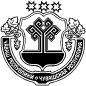 АДМИНИСТРАЦИЯЕФРЕМКАСИНСКОГОСЕЛЬСКОГО ПОСЕЛЕНИЯ АЛИКОВСКОГО РАЙОНА ЧĂВАШ РЕСПУБЛИКИЭЛĔК РАЙОнĕЕХРЕМКАССИ ЯЛ ПОСЕЛЕНИЙĕН АДМИНИСТРАЦИЙĕ ПОСТАНОВЛЕНИЕ08.02.2021 № 09д.ЕфремкасыЙЫШАНУ08.02.2021 № 09Ехремкасси ялеОт  Администрации (Учреждения)От Организации ____________________     _______________М.П.       (подпись)                        (Ф.И.О.) ________________         ____________________
М.П.   (подпись)             (Ф.И.О. руководителя)№МероприятиеСрок исполненияОтветственный исполнитель1.От Администрации (Учреждения)От Организации ____________________     _______________М.П.       (подпись)                        (Ф.И.О.) ________________         ____________________
М.П.   (подпись)             (Ф.И.О. руководителя)№ п/п Наименование мероприятияКоличество привлеченных к работе волонтеров Количество участников мероприятий (без учета волонтеров)Вклад добровольцев в денежном выраженииКоличество положительных отзывов о проведенном мероприятии*